ПРИКАЗ« 25» декабрь 2015г.								№ 1128г. Черкесск«О создании рабочей группы по информированию участников ГИА» 	В целях проведения разъяснительной работы по информированию участников государственной итоговой аттестации в 2016 году провести инструктаж по подготовке и проведению единого государственного экзаменов  в 2016 годуПРИКАЗЫВАЮ:1.Утвердить состав рабочей группы по информированию участников ЕГЭ по подготовке и проведению единого государственного экзаменов  в 2016  году:2. Утвердить график встреч с выпускниками и их родителями (приложение).3.Контроль за исполнением данного приказа оставляю за собой.  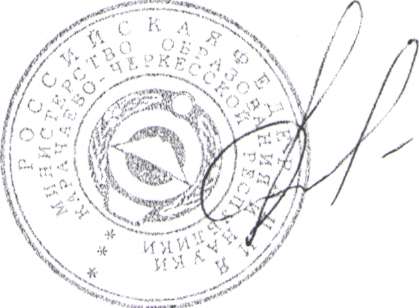 Министр								И.В. Кравченко		             Исп. Н.Г.Аганова26-69-58Согласовано:    Заместитель Министра образованияи науки КЧР                                                                                 Ф.Б. БекижеваНачальник отдела дошкольногои общего образования                                                                 В.Г. Воловик    Консультант-юрист отдела организационной работы и материально-технического обеспечения                                  Т.М. УзденовПриложение                                                                                               к приказу Министерства образования                                                                                                  и науки КЧР № 1128     от  25.12.2015 г. План-графикпроведения семинара-инструктажа по подготовке и проведению единого государственного экзамена в 2016  годуМИНИСТЕРСТВО ОБРАЗОВАНИЯ И НАУКИКАРАЧАЕВО-ЧЕРКЕССКОЙ РЕСПУБЛИКИКравченко Инна Владимировна-Министр образования и науки КЧРБекижева Фатима Бекмурзовна-заместитель Министра образования и науки КЧРВоловик Владимир Григорьевич-начальник отдела дошкольного и общего образованияАганова Нелли Галимовна-консультант отдела дошкольного общего образованияБайрамкулова Лариса Исмаиловна-и.о. директора РГОУ «ЦИТ».Кулакова Светлана Фёдоровна -заместитель директора по методическому обеспечению работы РГКОУ «ЦИТ»№п/пГорода и районыДата проведения Время Место 1.Ногайский муниципальный район12.0113-00ДК а. Эркин-Халк2. Адыге-Хабльский  муниципальный район12.0115-00ДК а. Адыге-Хабль 3. Хабезский муниципальный район13.0113-00ДК а. ХабезАбазинский муниципальный район13.0116-00Актовый зал СОШ № 2 а. Псыж4.Прикубанский район14.0114-00Актовый зал администрации5.Урупский муниципальный район15.0111-00Актовый зал лицея п. Медногорский6.Зеленчукский муниципальный район15.0115-00ДК ст. Зеленчукской 7. г. Карачаевск19.0114-00Актовый зал КЧГУ8. Карачаевский муниципальный район19.0114-00Актовый зал КЧГУ9. Усть-Джегутинский  муниципальный район20.0115-00ДК г. Усть-Джегуты10.Малокарачаевский муниципальный район21.0114-00ДК с. Учкекен11.г. Черкесск22.0112-0014-0016-00МКОУ « Гимназия № 5» г. ЧеркесскаМКОУ «Гимназия № 16» г. ЧеркесскаМКОУ «СОШ № 6» г. Черкесска